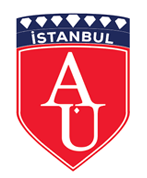                                                İLGİLİ  ÜNİVERSİTE                                             FAKÜLTEANABİLİM DALIKURULUŞALTINBAŞ ÜNİVERSİTESİ SAĞLIK BİLİMLERİ BİLİMSEL ARAŞTIRMA ETİK KURULU’NA                    Sorumlu araştırıcılığını “…..’nın üstlendiği “…..” başlıklı araştırma önerisi  /../ ….tarihli akademik kurulumuzda  incelenerek uygun görüldü/onaylandı. Önerinin Etik Kurul’da görüşülmesi için gereğini ilgilerinize sunarız.                                                                                                                            Anabilim Dalı Başkanı /                                                                                                                      Kuruluş YöneticisiEk: İlgili (Akademik)  Kurul Kararı